Conditii de plata:Pentru pachetul de servicii:60% la confirmarea rezervarii;40% cu 35 de zile inainte de plecareiNota:Tarifele sunt exprimate in euro / persoana / sejur, cazare in camera dubla (daca nu se mentioneaza astfel) Plata se face in euro sau in lei.Variantele de cazare propuse sunt orientative, in cazul indisponibilitatii acestora la momentul rezervarii, va vom oferi alternative similare. Sejur plaja Seychelles - martie 2021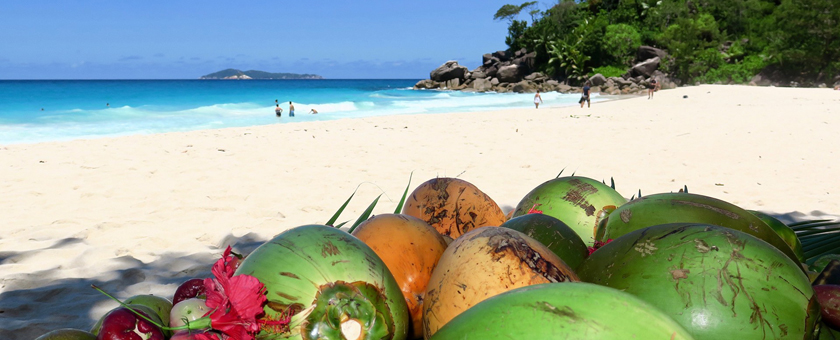 itinerarZiua 01: PLECARE DIN BUCURESTIBilet de avion pentru zbor international Bucuresti - Seychelles - Bucuresti Ziua 02: SOSIRE IN SEYCHELLESTransfer aeroport - hotel Seychelles 
Dupa sosirea pe aeroportul din Seychelles vei fi transferat la hotel.Ziua 03-08: SEYCHELLES
Vei petrece cateva zile pe insoritele plaje din Seychelles. Programul este liber. Resorturile se intind intre gradini tropicale sau de-a lungul plajelor cu nisip alb, cu vile pe plaja sau bungalow-uri pe apa si sunt amenajate modern, cu piscine si terenuri de sport, cu baruri, restaurante si casino-uri, unde te asteapta delicioasele preparate creole, cu influente frantuzesti. Poti incerca o multitudine de sporturi acvatice, de la inot, surfing, ski nautic si parapanta, pana la snorkeling si scufundari, sau poti naviga si pescui in larg. Majoritatea plajelor din Seychelles sunt plaje virgine ce ofera linistea de care ai nevoie departe de cotidian.Ziua 09: PLECARE DIN SEYCHELLESTransfer hotel - aeroport Seychelles 
Vei fi transferat de la hotel la aeroportul international din Seychelles.FINAL SERVICIILegenda: PVT – transfer sau tur privat efectuat cu vehicul si ghid dedicatSIB – tururi si transferuri in sharing base in care vehiculul/ghidul sunt impartite cu alti turistiB – mic dejunL – pranzD – cinaOrar de zbor: Plecare Bucuresti 04.03.2021 ora 06:00; Sosire Paris 04.03.2021 ora 08:25; Air France; durata 3:25Plecare Paris 04.03.2021 ora 17:25; Sosire Seychelles 05.03.2021 ora 06:20; Air France; durata 09:55Plecare Seychelles 12.03.2021 ora 08:20; Sosire Paris 12.03.2021 ora 15:55; Air France; durata 10:35Plecare Paris 12.03.2021 ora 19:00; Sosire Bucuresti 12.03.2021 ora 22:50; Air France; durata 2:50
Servicii incluse: Bilet de avion pentru zbor international Bucuresti - Seychelles - BucurestiCazare 7 nopti la hotelurile mentionate, in tipul de camere specificat:Toate tururile si transferurile in conformitate cu itinerarulToate taxele de intrare la obiectivele turistice mentionate in programGhid local vorbitor de limba engleza pentru tururile si transferurile incluseAsigurarea complexa de calatorieServiciu telefonic de urgente 24/7Transportul se va face in sharing basis, impreuna cu alti turistiServicii suplimentare: Early check-in, late check-outMesele nespecificate in programTarife servicii si zboruri internationaleOptiune cazare: Optiune cazare: Optiune cazare: Optiune cazare: Optiune cazare: DATE PLECARE: 04.03.2021TERMENE SI CONDITII DE PLATA Conditii de plata:Pentru pachetul de servicii:60% la confirmarea rezervarii;40% cu 35 de zile inainte de plecareiNota:Tarifele sunt exprimate in euro / persoana / sejur, cazare in camera dubla (daca nu se mentioneaza astfel) Plata se face in euro sau in lei.Variantele de cazare propuse sunt orientative, in cazul indisponibilitatii acestora la momentul rezervarii, va vom oferi alternative similare. CONTEXT COVID-19 - doar pentru destinatiile care solicita test Eturia iti pune la dispozitie serviciul de programare la o clinica acreditata pentru efectuarea testului molecular COVID- 19. Costul testului nu este inclus in pachetul de servicii si are un tarif de 285 RON. CONSIDERATII GENERALE:         Mentionam ca variantele de cazare sunt disponibile la aceasta data. Eturia nu poate garanta disponibilitatea lor decat in momentul rezervarii. In cazul in care una dintre optiunile de cazare devine indisponibila va vom oferi alternative similare.         Eturia este agentie specializata in vacante tailor made si concretizeaza sloganul design your holiday in gasirea celor mai potrivite solutii de vacanta, in acord cu visele si dorintele dumneavoastra. In spiritul acestei idei, programul prezentat mai sus este integral customizabil, in functie de dorintele dumneavoastra, spre a va oferi cea mai potrivita optiune. Astfel, se pot modifica urmatoarele optiuni: tipul de cazare si tipul de camere, serviciile incluse, adaugarea serviciilor optionale, vizitarea altor obiective decat cele mentionate, extinderea/scurtarea duratei sederii la fiecare locatie, includerea/excluderea anumitor locatii/obiective, scurtarea duratei turului si continuarea acestuia intr-o alta zona.         Inainte de plecare, Eturia va pune la dispozitie brosuri personalizate in limba romana pentru excursie, cu detalii si fotografii despre toate obiectivele pe care le veti vizita pe durata circuitului, precum si informatii complete despre tara, bazate atat pe experienta personala cat si pe cea a partenerilor locali din tara de destinatie.         Pe durata calatoriei veti avea la dispozitie 24/7 un numar de telefon pentru urgente, atat de la Eturia, cat si de la partenerii nostri locali.         Va stam la dispozitie pentru orice informatie suplimentara.         Va multumim ca ati ales serviciile Eturia. VACANTE MINUNATE!Tip Vacanta:Sejur Plaja Destinatie:SeychellesPlecare din:BUCURESTIDurata:9 zile / 7 nopti Date de plecare:04.03.2021Tarifare:1.450 € tarif / persoanaData ofertei:12.01.2021Design:EturiaTarif: 1.450 € / persoanaZbor: Air France din BucurestiPerioada calatoriei: 04 mar 2021 - 12 mar 2021HotelTip cameraLocatieMESE:BERJAYA BEAU VALLON BAY 3* sup.Deluxe ChaletMaheMic dejunTarif: 1.510 € / persoanaZbor: Air France din BucurestiPerioada calatoriei: 04 mar 2021 - 12 mar 2021HotelTip cameraLocatieMESE:AVANI SEYCHELLES BARBARONS RESORT & SPA 4*Avani Standard RoomMaheMic dejunTarif: 1.670 € / persoanaZbor: AIR FRANCE din BucurestiPerioada calatoriei: 04 mar 2021 - 12 mar 2021HotelTip cameraLocatieMESE:CORAL STRAND 4*Coral Ocean View RoomMaheMic dejunTarif: 2.140 € / persoanaZbor: Air France din BucurestiPerioada calatoriei: 04 mar 2021 - 12 mar 2021HotelTip cameraLocatieMESE:KEMPINSKI RESORT SEYCHELLES 5*Hill View RoomMaheMic dejunTarif: 2.750 € / persoanaZbor: Air France din BucurestiPerioada calatoriei: 04 mar 2021 - 12 mar 2021HotelTip cameraLocatieMESE:CONSTANCE EPHELIA 5*Junior SuiteMaheDemipensiune